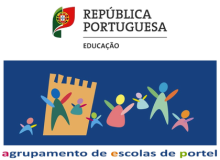 REGULAMENTO 2ºCONCURSO DE DESENHO“Dia Internacional da Pessoa com Deficiência”O presente documento visa regulamentar o 2º Concurso de Desenho alusivo ao “Dia Internacional da Pessoa com Deficiência”, promovido pelo Agrupamento de Escolas de Portel.Artigo 1ºDestinatáriosO Concurso é dirigido a todos(as) alunos(as) que frequentam o Agrupamento de Escolas de Portel.Artigo 2ºObjetivosSão objetivos deste Concurso:- Criar um desenho alusivo ao Dia Internacional da Pessoa com Deficiência;- Sensibilizar os alunos para o tema;- Valorizar a criatividade e o imaginário;- Incentivar o desenvolvimento de competências e prática da expressão artística.Artigo 3ºRequisitos do Concurso1. Os trabalhos deverão subordinar-se ao tema: “Dia Internacional da Pessoa com Deficiência”.2. Os desenhos devem ser elaborados em folha A4, orientação Horizontal.3. O(A) representante legal do(a) aluno(a), deve ter conhecimento e não se opor à participação.4. Cada criança só poderá submeter a concurso um desenho.Artigo 4ºFormalização e processo da Candidatura1. A candidatura é feita pelo aluno, devendo para isso ter o consentimento expresso do seu representante.2. Os desenhos devem ter um número, pseudónimo, nome da escola, escrito na parte de trás do desenho.3. O/A diretor(a) de turma e/ou o titular de turma/grupo deve ficar com uma lista onde conste o número, pseudónimo e nome da criança, para identificação posterior do desenho. 4. O 2º Concurso de Desenho estará aberto a partir de dia 27 de outubro de 2020.5. O 2º Concurso de Desenho encerrará no dia 5 de novembro de 2020.6. As candidaturas e os desenhos a concurso deverão ser entregues pelo(a) diretor(a) de turma e/ou o titular de turma/grupo em mão a um docente do Departamento dos Serviços Especializados de Apoio Educativo, até ao dia 9 de novembro de 2020.7. O processo de seleção será efetuado na Sede do Agrupamento de Escolas de Portel, onde serão expostos os trabalhos.Artigo 5ºConstituição e Competência do Júri1. O Júri é formado por 3 elementos singulares.2. O júri será constituído por um elemento da Direção, o Coordenador do Departamento SEAE e um docente de Educação Visual.Artigo 6ºProcesso de Avaliação1. O júri baseia a sua avaliação nos critérios de criatividade e originalidade no tratamento do tema proposto.2. Ao júri reserva-se o direito de excluir da competição os trabalhos que denotem a intervenção de terceiros na sua execução.3. Durante o período de apreciação e avaliação o júri não terá acesso aos dados pessoais dos concorrentes. Os dados serão confirmados posteriormente pelos(as) diretores(as) de turma e/ou o titulares de turma/grupo.4. O júri reserva o direito de não selecionar um vencedor caso a falta de qualidade dos trabalhos assim o justifique.5. O júri elegerá três trabalhos por cada ciclo de ensino (pré-escolar, 1º ciclo, 2º ciclo, 3º ciclo e secundário), perfazendo um total de 12 trabalhos.6. As decisões do júri não são passíveis de recurso.Artigo 7ºConcorrentes Vencedores1. Os desenhos dos concorrentes vencedores serão utilizados na criação de um calendário para o ano de 2021.Artigo 8.ºPrémios1.º Prémio – Diploma Restantes – Certificado de participaçãoArtigo 9ºDivulgação dos Resultados1. Os resultados serão divulgados aquando da publicação dos calendários.Artigo 10ºDevolução dos trabalhos1. Após a exposição os trabalhos serão devolvidos para que sejam entregues aos respetivos concorrentes.Artigo 11ºDisposições finais1. As situações não previstas pelo presente Regulamento serão analisadas pelo júri.2. A participação no 2º Concurso de Desenho alusivo ao “Dia Internacional da Pessoa com Deficiência” implica a aceitação do presente Regulamento.